ALABAMA SECURITIES COMMISSION 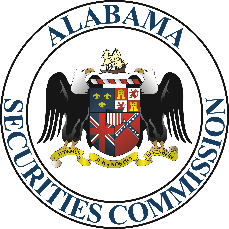 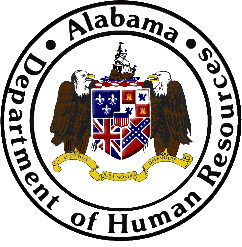 AND 	DEPARTMENT OF HUMAN RESOURCESREPORT OF ADULT SUSPECTED TO BE FINANCIALLY EXPLOITEDFor use by Qualified Individuals pursuant to Ala. Code § 8-6-170 to 179 SECTION I - INCIDENTSECTION II - PERSON IDENTIFIED AT RISK OF EXPLOITATIONSECTION III – PERSON ALLEGEDLY RESPONSIBLE FOR EXPLOITATION SECTION IV – PLEASE DESCRIBE THE INCIDENT (use additional pages if necessary)___________________________________________________________________________________________________________________________________________________________________________________________________________________________________________________________________________________________________________________________________________________________________________SECTION V – CIRCUMSTANCES OF PERSON IDENTIFIED AT RISK Person Identified at Risk	 (check descriptions that apply)Physical Dependence						Intellectual Disability		Behavioral Disorders						Mental Problem			Substance Abuse							Economic Dependence		Emotional Problems		SECTION VI – IF ABUSE, NEGLECT, OR OTHER FINANCIAL EXPLOITATION IS SUSPECTEDPLEASE DESCRIBE_________________________________________________________________________________________________________________________________________________________________________________________________________________________________________________________________________________________________________SECTION VII – REPORTER Delayed Disbursement:		Yes  	  No  Financial Records Attached:	Yes  	  No  When finished—Save a copy for your records and e-mail form to Department of Human Resources at aps@dhr.alabama.gov,  and the Alabama Securities Commission at adultprotect@asc.alabama.gov, or by fax at 334-353-4690. Date of Incident:Time:Last Name:Last Name:Last Name:First Name:First Name:First Name:MI:Sex:M      FM      FM      FDate of Birth:Race:Social Security#Social Security#Social Security#Social Security#Address:Address:Phone:Phone:Responsible Party (if applicable) Power of Attorney/Guardian/Conservator:Responsible Party (if applicable) Power of Attorney/Guardian/Conservator:Responsible Party (if applicable) Power of Attorney/Guardian/Conservator:Responsible Party (if applicable) Power of Attorney/Guardian/Conservator:Responsible Party (if applicable) Power of Attorney/Guardian/Conservator:Responsible Party (if applicable) Power of Attorney/Guardian/Conservator:Responsible Party (if applicable) Power of Attorney/Guardian/Conservator:Responsible Party (if applicable) Power of Attorney/Guardian/Conservator:Responsible Party (if applicable) Power of Attorney/Guardian/Conservator:Contact Information:Contact Information:Contact Information:Contact Information:Institution Tracking#:Institution Tracking#:Institution Tracking#:Institution Tracking#:Last Name:Last Name:Last Name:Last Name:First Name:First Name:MI:Phone#Phone#Sex:M      F      M      F      M      F      Race:Date of Birth:Date of Birth:Relationship to Victim:Relationship to Victim:Relationship to Victim:Relationship to Victim:Address:Address:Social Security:Social Security:Social Security:Additional Information:Additional Information:Additional Information:Additional Information:Name of Reporter:Name of Reporter:Title:Address/Phone Number of Reporter:Address/Phone Number of Reporter:Address/Phone Number of Reporter:Address/Phone Number of Reporter:Firm Name:Address:Third Party Contacted?Third Party Contacted?Third Party Contacted?Y   N Y   N Name:Name:Legal Relationship:Third Party Contact Information:Third Party Contact Information:Third Party Contact Information:Third Party Contact Information:Third Party Contact Information:Third Party Contact Information:Additional Witnesses/How to Contact:Additional Witnesses/How to Contact:Additional Witnesses/How to Contact:Additional Witnesses/How to Contact:Additional Witnesses/How to Contact:Additional Witnesses/How to Contact: